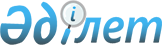 "2020-2022 жылдарға арналған Қарақұм ауылдық округі бюджеті туралы" Арал аудандық мәслихатының 2019 жылғы 26 желтоқсандағы № 309 шешіміне өзгерістер енгізу туралы
					
			Мерзімі біткен
			
			
		
					Қызылорда облысы Арал аудандық мәслихатының 2020 жылғы 30 қыркүйектегі № 398 шешімі. Қызылорда облысының Әділет департаментінде 2020 жылғы 5 қазанда № 7677 болып тіркелді. Мерзімі біткендіктен қолданыс тоқтатылды
      "Қазақстан Республикасының Бюджет кодексі" Қазақстан Республикасының 2008 жылғы 4 желтоқсандағы кодексінің 109-1 бабына сәйкес Арал аудандық мәслихаты ШЕШІМ ҚАБЫЛДАДЫ:
      1. "2020-2022 жылдарға арналған Қарақұм ауылдық округінің бюджеті бюджеті туралы" Арал аудандық мәслихатының 2019 жылғы 26 желтоқсандағы № 309 шешіміне (нормативтік құқықтық актілердің мемлекеттік тіркеу Тізілімінде 7121 нөмірімен тіркелген, 2020 жылғы 11 қаңтарда Қазақстан Республикасы нормативтік құқықтық актілердің эталондық бақылау банкінде жарияланған) мынадай өзгерістер енгізілсін:
      1-тармақ жаңа редакцияда жазылсын:
      "1. 2020-2022 жылдарға арналған Қарақұм ауылдық округінің бюджеті 1, 2 және 3 - қосымшаларға сәйкес, оның ішінде 2020 жылға мынадай көлемдерде бекітілсін:
      1) кірістер – 99 073 мың теңге, оның ішінде:
      салықтық түсімдер – 4 649 мың теңге;
      салықтық емес түсімдер – 0;
      негізгі капиталды сатудан түсетін түсімдер – 0;
      трансферттер түсімдері – 94 424 мың теңге, оның ішінде субвенция көлемі –83 055 мың теңге;
      2) шығындар – 100 636,4 мың теңге;
      3) таза бюджеттік кредиттеу – 0;
      бюджеттік кредиттер – 0;
      бюджеттік кредиттерді өтеу –0;
      4) қаржы активтерімен операциялар бойынша сальдо – 0;
      қаржы активтерін сатып алу – 0;
      мемлекеттік қаржы активтерін сатудан түсетін түсімдер – 0;
      5) бюджет тапшылығы (профициті) – - 1 563,4 мың теңге;
      6) бюджет тапшылығын қаржыландыру (профицитін пайдалану) – 1 563,4 мың теңге.".
      Аталған шешімнің 1-қосымшасы осы шешімнің қосымшасына сәйкес жаңа редакцияда жазылсын.
      2. Осы шешім 2020 жылғы 1 қаңтардан бастап қолданысқа енгізіледі және ресми жариялауға жатады. Қарақұм ауылдық окруігінң 2020 жылға арналған бюджеті
					© 2012. Қазақстан Республикасы Әділет министрлігінің «Қазақстан Республикасының Заңнама және құқықтық ақпарат институты» ШЖҚ РМК
				
      Арал аудандық мәслихаты сессиясының төрағасы

Т. Бисембаев

      Арал аудандық мәслихатының хатшысы

Д. Мадинов
Арал аудандық мәслихатының2020 жылғы 30 қыркүйегі № 398шешіміне қосымша2019 жылғы "26" желтоқсандағы № 309Арал аудандық мәслихатыныңшешіміне 1-қосымша
Санаты 
Санаты 
Санаты 
Санаты 
2020 жыл сомасы 
(мың теңге)
Сыныбы 
Сыныбы 
Сыныбы 
2020 жыл сомасы 
(мың теңге)
Ішкі сыныбы
Ішкі сыныбы
2020 жыл сомасы 
(мың теңге)
Атауы 
2020 жыл сомасы 
(мың теңге)
1
2
3
4
5
1. Кірістер
99 073
1
Салықтық түсімдер
4 649
01
Табыс салығы
43
2
Жеке табыс салығы
43
04
Меншiкке салынатын салықтар
4 606
1
Мүлiкке салынатын салықтар
24
3
Жер салығы
79
4
Көлiк құралдарына салынатын салық
4 503
4
Трансферттердің түсімдері
94 424
02
Мемлекеттiк басқарудың жоғары тұрған органдарынан түсетiн трансферттер
94 424
3
Аудандардың (облыстық маңызы бар қаланың) бюджетінен трансферттер
94 424
Функционалдық топ
Функционалдық топ
Функционалдық топ
Функционалдық топ
2020 жыл сомасы
Бюджеттік бағдарламалардың әкімшісі
Бюджеттік бағдарламалардың әкімшісі
Бюджеттік бағдарламалардың әкімшісі
2020 жыл сомасы
Бағдарлама 
Бағдарлама 
2020 жыл сомасы
Атауы 
2020 жыл сомасы
2. Шығындар
100 636,4
01
Жалпы сипаттағы мемлекеттік қызметтер
23 328,4 
124
Аудандық маңызы бар қала, ауыл, кент, ауылдық округ әкімінің аппараты
23 328,4 
001
Аудандық маңызы бар қала, ауыл, кент, ауылдық округ әкімінің қызметін қамтамасыз ету жөніндегі қызметтер
23 303,4
022
Мемлекеттік органның күрделі шығыстары
25
04
Білім беру
40 115
124
Аудандық маңызы бар қала, ауыл, кент, ауылдық округ әкімінің аппараты
40 115
004
Мектепке дейінгі тәрбиелеу және оқыту және мектепке дейінгі тәрбиелеу және оқыту ұйымдарында медициналық қызмет көрсетуді ұйымдастыру
40 115
06
Әлеуметтiк көмек және әлеуметтiк қамсыздандыру
2 570
124
Аудандық маңызы бар қала, ауыл, кент, ауылдық округ әкімінің аппараты
2 570
003
Мұқтаж азаматтарға үйде әлеуметтік көмек көрсету
2 570
07
Тұрғын үй-коммуналдық шаруашылық
2 921
124
Аудандық маңызы бар қала, ауыл, кент, ауылдық округ әкімінің аппараты
2 921
008
Елде мекендердегі көшелерді жарықтандыру
256
009
Елдi мекендердiң санитариясын қамтамасыз ету
365
011
Елді мекендерді абаттандыру мен көгалдандыру
2 300
08
Мәдениет, спорт, туризм және ақпараттық кеңістiк
21 716
124
Аудандық маңызы бар қала, ауыл, кент, ауылдық округ әкімінің аппараты
21 716
006
Жергілікті деңгейде мәдени-демалыс жұмысын қолдау
21 716
13
Басқалар
9 986
124
Аудандық маңызы бар қала, ауыл, кент, ауылдық округ әкімінің аппараты
9 986
040
Өңірлерді дамытудың 2025 жылға дейінгі мемлекеттік бағдарламасы шеңберінде өңірлерді экономикалық дамытуға жәрдемдесу бойынша шараларды іске асыруға ауылдық елді мекендерді жайластыруды шешуге арналған іс-шараларды іске асыру
9 986
3. Таза бюджеттік кредит беру
0
Бюджеттік кредиттер
0
5
Бюджеттік кредиттерді өтеу
0
4. Қаржы активтерімен жасалатын операциялар бойынша сальдо
0
Қаржы активтерін сатып алу
0
5. Бюджет тапшылығы (профициті)
- 1 563,4
6. бюджет тапшылығын қаржыландыру (профицитін пайдалану)
1 563,4
8
Бюджет қаражаты қалдықтарының қозғалысы
1 563,4
1
Бюджет қаражатының бос қалдықтары
1 563,4
01
Бюджет қаражатының бос қалдықтары
1 563,4
2
Есепті кезең соңындағы бюджет қаражатының қалдықтары
0
01
Есепті кезеңнің соңындағы бюджет қаражатының қалдықтары
0